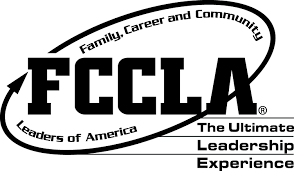 NEWS RELEASE--for immediate release July 11, 2017PLATTEVIEW FCCLA MEMBERS RECOGNIZED WITH SUCCESS AT NATIONAL LEADERSHIP CONFERENCE Family, Career and Community Leaders of America (FCCLA) brought more than 7,500 of its student leaders, members and advisers to Nashville, Tennessee July 2nd-6th to participate in its National Leadership Conference. Nebraska was well represented by more than 250 students, advisers, and guests. Platteview FCCLA was represented by six student members and their adviser. Matt Curran, Baylee Ferryman, Sam Scholting, Laura Sherman and Sara Zimmerman all competed in competitive events. Jamie Janousek, State Vice President of Membership and Nicki Pedeliski, adviser attended on official business. The conference provided opportunities for students and advisers to come together to learn about new initiatives in the organization, hear from inspiring speakers, as well as to expand leadership skills, sharpen talents and explore career pathways. The theme of this year’s conference was “Unlimited Possibilities” and attendees were challenged to discover and grow their potential to make change in their local communities, schools, and families.The FCCLA Leadership Academy develops leadership, employability, and 21st Century skills and gives members the opportunity to be recognized for their personal growth efforts. Through the program, members are given the opportunity to explore and practice essentials for the roles of family member, wage earner and community leader. The eight members of the Nebraska FCCLA State Officer Team participated in the Leadership Academy, including Jamie Janousek, Vice President of Membership. In addition to the many learning and networking experiences offered at the conference, more than 30 Family and Consumer Sciences related events, also known as STAR (Students Taking Action with Recognition). Nebraska came home with 94 Gold medals, 37 Silver Medals, and 10 Bronze medals.Local competitors included:	Laura Sherman, Fashion Design, Gold	Matt Curran & Baylee Ferryman, Interpersonal Communications, Silver	Sam Scholting, Nutrition & Wellness, Silver	Sara Zimmerman, Recycle & Redesign, SilverLocal adviser, Nicki Pedeliski, enrolled in Adviser Academy during the conference. The FCCLA Adviser Academy is a five-track certificate program. The Adviser Academy is comprised of four professional development tracks held during the FCCLA National Leadership Conference and one track completed at the state level within one year. Graduates from Adviser Academy are recognized at the National Leadership Conference and will receive an FCCLA certificate of completion as well as Continuing Education Units for work completed.About FCCLAFamily, Career and Community Leaders of America (FCCLA) is a dynamic and effective career and technical student organization that helps young men and women become leaders and address important personal, family, work, and societal issues through Family and Consumer Sciences education. FCCLA has more than 164,000 members and more than 5,300 chapters from 49 state associations, in addition to Puerto Rico and the Virgin Islands. FCCLA: The Ultimate Leadership Experience is unique among youth organizations because its programs are planned and run by members, and it’s the only career and technical in-school student organization with a central focus on careers that support families.  Participation in national FCCLA programs and chapter activities helps members become strong leaders in their families, careers, and communities. Nebraska FCCLA is supported through the Nebraska Center for Student Leadership and Extended Learning at the Nebraska Department of Education.For more information, to support Platteview FCCLA  or to get involved please contact Nicki Pedeliski, Platteview FCCLA Adviser at npedeliski@springfieldplatteview.org or 402.339.3606. ####